Box1364, 4602-49 Avenue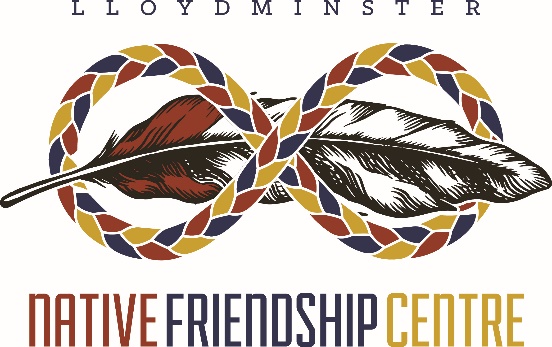 Lloydminster, AB/SKS9V 1K4                                                                                    Phone:  (306) 825-6558Fax: (306) 825-6565 The Lloydminster Native Friendship Centre, Inc. (LNFC) is currently accepting applications for the position of:ACCOUNTING TECHNICIANRequired an experienced Accounting Technician to provide administrative and bookkeeping support to the Executive Director in the following areas:Administration:Record day to day financial transactions. Prepare financial reports as requested for review and reporting.Maintain filing system for all financial records,Research, develop and submit program applications and/or funding proposals to the Executive Director for review prior to forwarding to appropriate funding sources.Assist in development of program funding budgets monthly.Knowledge of Provincial/Federal Funding Agreements and Charity organizations (ANFCA Agreements)To help ensure project/program adherence to the terms and conditions of funding agreements.Other duties that are required by the Executive Director.Required:Accounting/Finance experience minimum of 3-5 years.Accounting/Bookkeeping Training/Experience with SAGE50 Proficient in MS Office, MS Word, and ExcelVehicle and Valid Drivers License.Criminal Records Check and Vulnerable Person’s Involvement Check.Deadline for Application:  OPEN FOR COMPETITION UNTIL SUITABLE                                                       CANDIDATE IS FOUNDResume, including 3 references can be sent to:Patsy Waskewitch, Executive DirectorLloydminster Native Friendship CentreBox 1364, 4602-49th Ave.Lloydminster, SK S9V 1K4Fax:: 306-825-6565          email: execdirector@lnfc.org